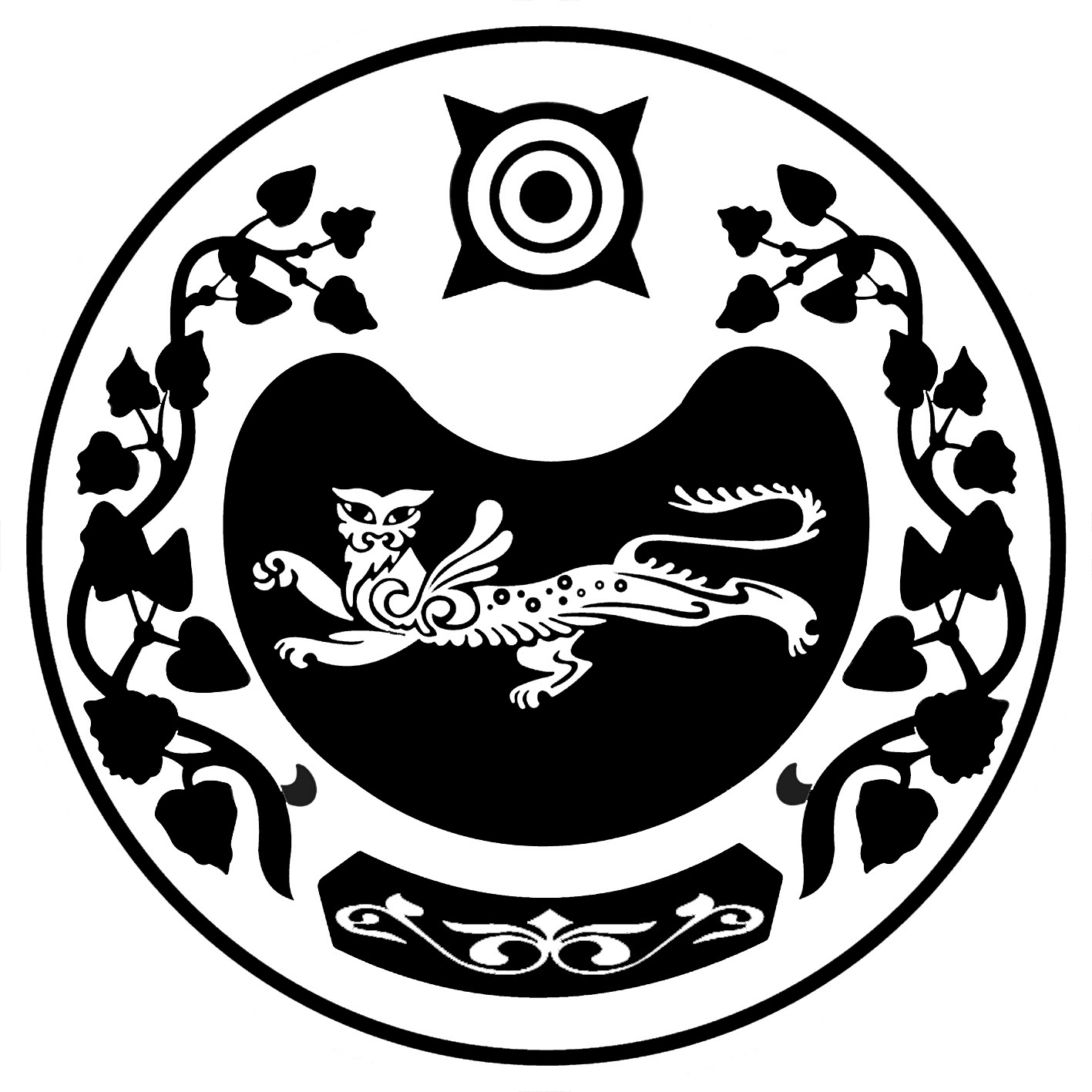 ПОСТАНОВЛЕНИЕ                               от 18.11.2022г.                                           № 70-пс.ВесеннееО разрешении на вступление в бракнесовершеннолетней Павловой Анжелике Петровне 	На основании личного заявления несовершеннолетней гражданки Павловой Анжелике Петровне  15.01.2005 года рождения о получении разрешения на вступление в брак с гражданином Фрайман Алексеем Александовичем 23.04.2001 года рождения, и принимая во внимание то, что у них    есть совместный ребенок Фрайман  Эмилия Алексеевна 29.03.2022 года рождения,  руководствуясь ст. 13 Семейного кодекса Российской Федерации, в соответствии с Постановлением главы Весенненского  сельсовета от 27.12.2016 № 64-п «Об утверждении Порядка выдачи разрешений на вступление в брак несовершеннолетним лицам, достигшим возраста шестнадцати лет, проживающим на территории Весенненского   сельсовета»   ПОСТАНОВЛЯЮ:   Разрешить несовершеннолетней Павловой Анжелике Петровне  15.01.2005  года рождения вступить в брак с гражданином Фрайман  Алексеем Александровичем  23.04.2001 года рождения. Глава Весенненского  сельсовета                                          В.В. ИвановРОССИЯ ФЕДЕРАЦИЯЗЫХАКАС РЕСПУБЛИКАЗЫАFБАН ПИЛТIPI АЙМААВЕСЕННЕНСКАЙ ПИЛТРИ  УСТАF - ПАСТААРОССИЙСКАЯ ФЕДЕРАЦИЯРЕСПУБЛИКА ХАКАСИЯУСТЬ-АБАКАНСКИЙ РАЙОНАДМИНИСТРАЦИЯВЕСЕННЕНСКОГО СЕЛЬСОВЕТА